NAME: Kumar ChhetriQualification: MA (Hons.) SociologyKumarchhetri27@gmail.com, +91-70310-02931, +91-98323-73515Contractual teacher [co-ordinator], Department of Sociology, Raiganj University, UDResearch publicationsChhetri, K., 2013. ‘Socio-cultural life of the Nepalis in Balurghat: A study in continuity and change’, in Gopal Sharma and Najrul Islam (eds.), Rural out migration in India: prospect and problem. Cooch Behar: Sitalkuchi College. 275-287 (ISBN: 978-81-926968-0-5)– 2015. ‘A comment on The Gurkha’s Daughter’, Social Trends: Journal of the Department of Sociology of North Bengal University. 2 (1): 189-197 (ISSN: 2348-6538- October 2015. ‘Women Trafficking in Darjeeling and Dooars’ Scholars Journal of Arts, Humanities and Social Sciences. 3(7A):1156-1158– 2016. ‘The Migrant Nepalis of Balurghat: An Account of Adaptation and Change’ Social Trends: Journal of the Department of Sociology of North Bengal University. 2 (2): 70-85 (ISSN: 2348-6538)Publication in Newspaper and Magazine2011-2012. Vivekananda (magazine of the Vivekananda hall of residence), University of North Bengal, Darjeeling (edited)2012. ‘Nepali Society and its transferring boundaries’, Pahar (Magazine of the Hill Student Association), North Bengal University, Darjeeling2013. ‘Women trafficking in North Bengal’, Prohibited (Magazine published by the students), North Bengal University, Darjeeling2015. ‘Indian National Movement and Role of Gorkhas’, Himalayan Mirror, Gangtok, Tuesday 18 August 2015 (editorial)North Bengal and Sikkim: Locating Marginalised Groups in the Margin, Sikkim Express, Gangtok, Monday, 6th March 2017Seminar PresentationsWomen trafficking- An overview from Jalpaiguri and Darjeeling District, University Grant Commission (SAP) National Seminar, presented on 10th march 2011, University of North BengalWomen’s participation in the Gorkhaland movement: Everyday life experiences at public and private space: Some preliminary observation, Annual conference of Sociological Association of West Bengal, sponsored by ICSSR, organized by Department of Sociology North Bengal University and North Bengal St. Xavier’s college, presented on 13th march 2013, NBUSocio-cultural life of the Nepalis in Balurghat: A study in continuity and change, UGC sponsored National Seminar, presented on 22nd November 2013, Sitalkuchi College, Cooch Behar, West BengalMobilization of Women in Gorkhaland Movement, UGC sponsored National seminar, organized by the Department of Political Science, NBU, presented on 13th march 2014Hill Community in a Distant Urban Fringe: A Case Study on Nepali Busty of Balurghat, UGC organized National Seminar, 26-27 March 2015, Department of Sociology, NBUA Comments on The Gurkha’s Daughter, Nepali Sahitya Sansthan, Siliguri, presented on 20th June, 2013 (review article on Parajwal Parajuly’s Gurkha’s Daughter) Gender Dimensions of Social Movements: Some preliminary Considerations on Darjeeling hills, Research Scholar Workshop organized by the Department of Sociology, NBU on 15th September 2015 Understanding Gender: Some Reflection on Darjeeling Hills, UGC/SAP Organized National Seminar, Department of Sociology, NBUGender Dimension of the Gorkhaland Movements, Social Science Baha and Association of Himalayan Studies, 27-29th July 2016, KathmanduAward and FellowshipIndian Council of Social Science Research (ICSSR) Doctoral Fellow, awarded on 14th of January 2015 by HRD [New Delhi]Qualified UGC/NET in June 2013Registered PhD fellow in the Department of Sociology, NBU [registered on 4th May 2014 ] 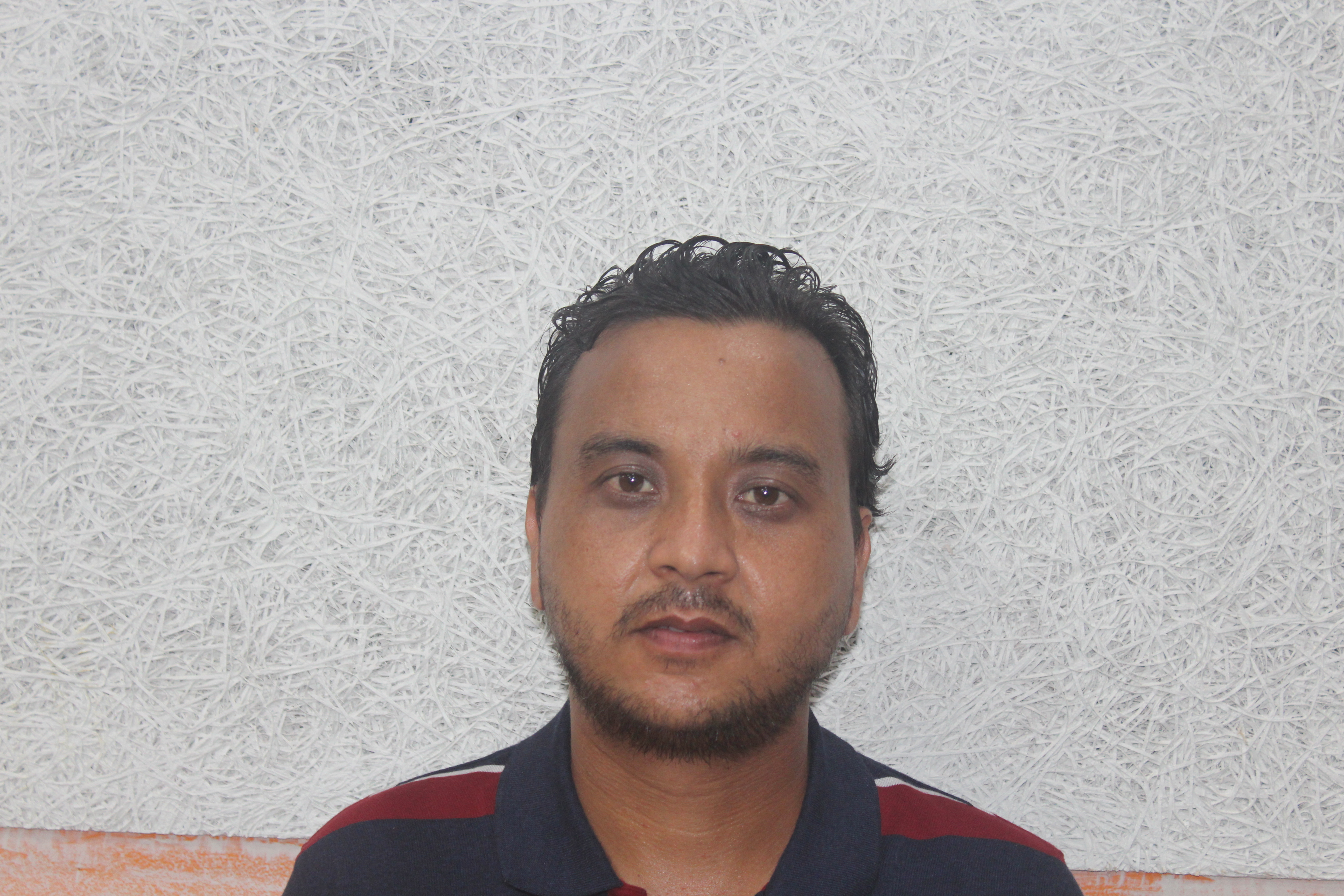 